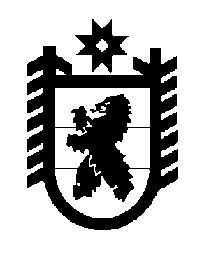 Российская Федерация Республика Карелия    ПРАВИТЕЛЬСТВО РЕСПУБЛИКИ КАРЕЛИЯРАСПОРЯЖЕНИЕот 3 февраля 2014 года № 51р-Пг. Петрозаводск В соответствии со статьей 9 Градостроительного кодекса Российской Федерации, статьями 13 и 15 Федерального закона от 21 декабря 2004 года № 172-ФЗ «О переводе земель или земельных участков из одной категории в другую», на основании ходатайства администрации Прионежского муниципального района осуществить перевод земельного участка, имеющего кадастровый номер 10:20:0031402:661,  площадью 1000 кв. м (местоположение: Республика Карелия, Прионежский район, в  районе                д. Вилга), из состава земель запаса в земли сельскохозяйственного назначения.             ГлаваРеспублики  Карелия                                                             А.П. Худилайнен